Grand and Glorious order of the Hillbilly Degree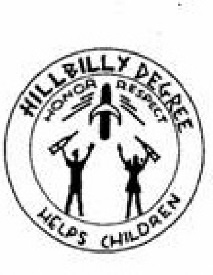 Website: www.internationalshrinehillbillies.comInformation Guidelines for Applying for Charter!!Need at least 4 members who are in good standing in sponsoring Shrine Center to commit to being a member!Have Meeting prior to Requesting Shrine Center approval on forming and applying for charter! Must vote on the following: Shrine Center Unit or Club! (please read Imperial document on subject to group before voting)Also go over the Grand and Glorious Order of Hillbilly Degree constitution and By Laws! Acceptance of these are a must to be given charter by both Shrine Center and new clan!After voting on Acceptance of constitution and by – Laws and selecting Unit or Club designation, using the following guide lines, Prepare a Set of Clan By – Laws:Elected Officers Duties:Raban – Chair ALL meeting of Clan – Serve on Audit Committee – Oversee Degree work and Events!Keeper of the Cobb – Responsible for fundraising events, location, entertainment, food, serve on audit committee, and assisting Raban in his duties!Guardian of still – Responsible for beverages, assisting keeper of the Keeper of the cob and Raban on degree work, and welcoming prospective new members!Keeper of Quill – Keeps ALL RECORDS – Responsible for submitting reports to Shrine Center and Imperial Hillbilly’s! Also in charge of banking accounts!ALL OFFICERS ARE EXPECTED TO DONATE THEIR TIME AND EFFORTS TO THEIR CLAN! (everyone pays)Audit Committee: Consists of Following: Raban, Keeper of Cob, and one member elected at large from group! Must Meet Each Year before report is filed with Imperial Hillbillies!Banking account: Must have at least three signatures on account – Raban – Keeper of Quill and one other from clan! Number required to write checks up to clan!(Should Have Clan Debit Card)Must Also determine amount of yearly startup amount: (Example:$2000)Also Should have a reserve amount: ( Example:$2000)Appointed Jobs: Hat fitter and Bard Location of meetings – time – and day of each month held (6 required)Degrees should be held at official Clan Fundraisers – Number of Degrees per year up to clan ( One Required)Determine one time Initation Fee: ( example; $45 men - $35 Gals - $70 couple)Hillbilly Mama’s - ONLY ONE ( must be married to)To remove a lady from clan rolls – Letter requesting removal must be presented to Host clan of member – Exec. Board (Raban, Keeper of Cob, Guardian of still, and keeper of Quill) Member cannot be on board!! For approval!1. These By-Laws are to be submitted to your Shrine Center for Approval, along with divan approval of Constitution and By-Laws of Grand and Glorious Order of The Hillbilly Degree!2. A copy of your By-laws for Imperial Hillbillies approval and the form letter supporting the request from Shrine Center for a charter for an active clan to be started, 3. A letter requesting a charter signed by at least 4 Hillbilly clan members!  4. A $25 one time charge for Charter is required with the above!The above three combined information requirements, should be sent to:Imperial RabanDonald CoxPortsmouth, Ohio45662After Charter is approved by Imperial Hillbilly Clan, a Degree must be Held and an election of officers completed within 60 days!NOTIFICATION OF DEGREE - DATE -TIME AND PLACE should be placed in Shrine Center communications 30 days prior to work and sent to webmaster@internationalshrinehillbillies.com for placement on website!Imperial Clan - Hillbilly Degree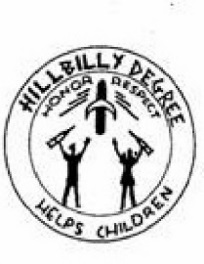 Unit or Club?	The Grand and Glorious Order of the hillbilly degree originated as a sideline degree for Shriners to be a fund raising tool for fundraising for the Shriners Hospitals for Children and to be a fun way of doing it!(History can be found on Website) Those who were initiated were accepted into a Hillbilly Clan!	From the start it was accepted as a good way to get both nobles and their ladies involved in the fundraising events! Having both a men’s degree and a woman’s degree made the process even more attractive to couples!	As the fast growth continued soon, as most organizations run into, the degree as it is known, (because of the large amount of money generated) became a sought after group where some Shrine centers wanted total control of monies made and thus deviating from the constitution and by-laws of The grand and Glorious Order of the Hillbilly Degree as set forth by the Imperial Shrine in Tampa, which was accepted by Shrine center in their request for granting them a clan!	This was then under Imperial Direction resolved by a having group petitioning Shrine Center decide whether to become a unit or club! The direction of funds were to still go to either Hospital or Sponsoring Shrine Center Hospital Transportation fund! EXCEPT IN CASES, where units are Required to, in the event of EMERGENCY, provide support for Shrine Center operation! Under a UNIT as stipulated under Imperial Shrine Law a noble may ONLY BELONG TO ONE under their centers umbrella!Under a CLUB that is sanctioned to operate under the umbrella of their center, the funds are protected to be sent ONLY to Hospitals or the Shrine Center sponsored transportation fund under which Clan was created! Under a club on the other hand, as stipulated by Imperial Shrine law, nobles can join as many clubs of sponsored shrine center that they govern. Thus, creating a large pool of prospective members, increasing fundraising capabilities for clan and greater results for the Shrine Center!ALL funds raised by clans are to be reported in a yearly report,  with total donated ( Dollar amount of all material things donated) and a report sent in to Imperial Hillbilly Keeper of the cob!This report can be accessed , filled out,copied and e-mailed on line to Keeper of cob!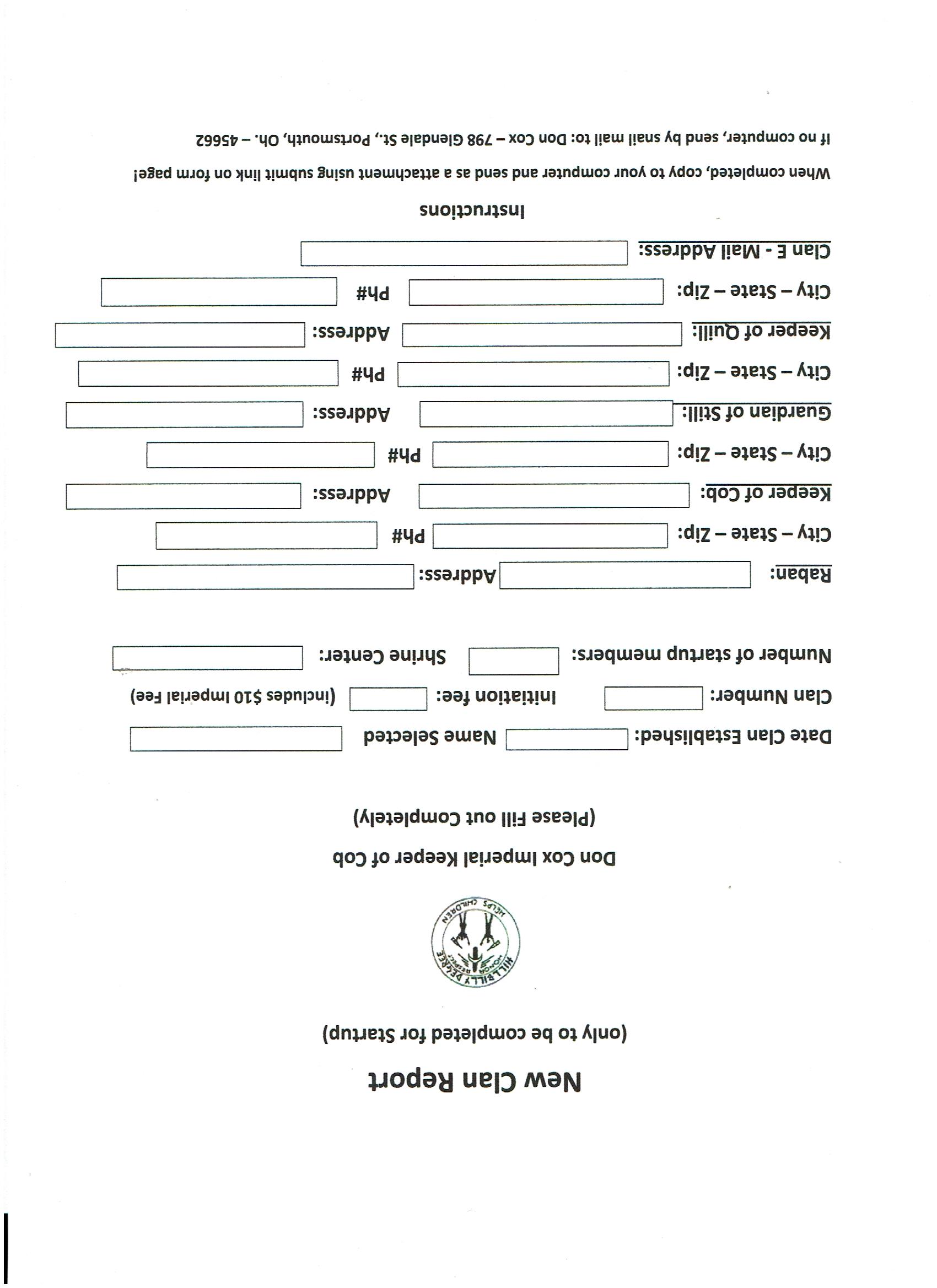 